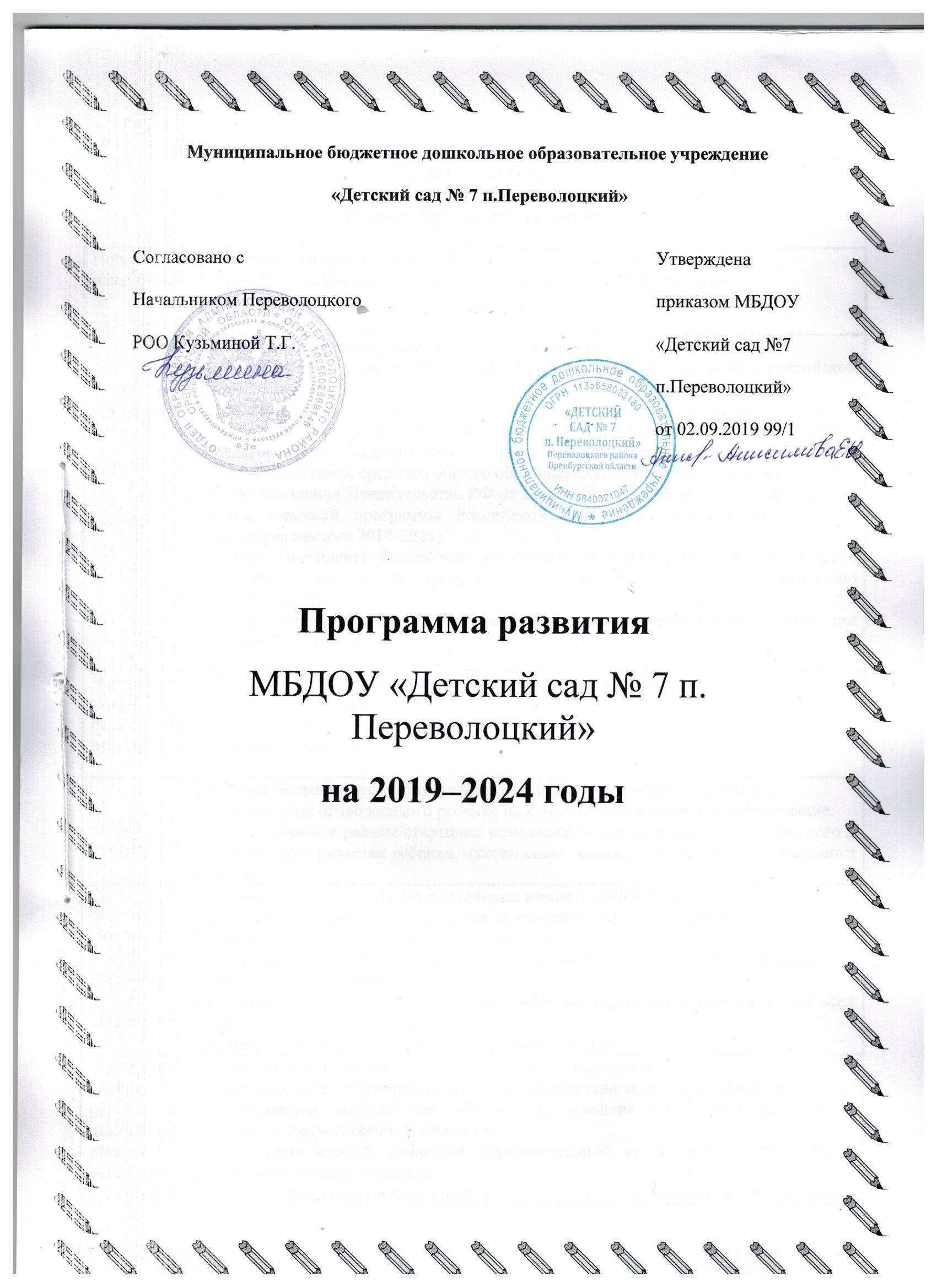 Паспорт программы развития МБДОУ Детский сад № 7 п.Переволоцкий
на 2019-2024 годыПаспорт Программы развития:ВВЕДЕНИЕПрограмма развития муниципального бюджетного дошкольного образовательного учреждения «Детский сад № 7 п.Переволоцкий» Переволоцкого района Оренбургской области до 2024 года представляет собой управленческий документ, предусматривающий реализацию комплекса мероприятий и создания необходимых условий в образовательной организации для достижения определенных документами стратегического планирования целей государственной политики в сфере образования на принципах проектного управления. Программа развития разработана на основе проектного управления, закрепленного в Постановлении Правительства РФ от 12.10.2017 N 1242 (ред. от 17.07.2019) «О разработке, реализации и об оценке эффективности отдельных государственных программ Российской Федерации» и предусматривает возможность достижения целевых показателей с опорой на внутренние и привлеченные ресурсы. Программа развития является основанием для интеграции образовательной организации в сетевые сообщества (объединения, кластеры) системы образования по приоритетам развития образования.Статья 28 Федерального закона «Об образовании в Российской Федерации» относит к компетенции образовательной организации разработку и утверждение по согласованию с учредителем программы развития образовательной организации. Программа развития является обязательным локальным актом, наличие которого в образовательной организации закреплено законодательно. Программа развития определяет стратегические направления развития образовательной организации на среднесрочную перспективу: ценностно-смысловые, целевые, содержательные и результативные приоритеты развития.Программа как проект перспективного развития образовательной организации призвана:обеспечить достижение целевых показателей Государственной программой Российской Федерации «Развитие образования» на срок 2018 - 2025 годы (утвержденной постановлением Правительства Российской Федерации от 26 декабря 2017 г. № 1642) и стратегических целей Национального проекта «Образование» в деятельности образовательной организации;         обеспечить качественную реализацию государственного задания и всесторонне удовлетворение образовательных запросов субъектов образовательных отношений;      объединить усилия всех заинтересованных участников образовательных отношений и социального окружения образовательной организации для достижения целей Программы.Программа развития (далее Программа) является управленческим инструментом образовательной организации по достижению целей государственной политики в сфере образования.Цели государственной политики сформулированы в Национальном проекте «Образование»:1. Цель: обеспечение глобальной конкурентоспособности российского образования, вхождение Российской Федерации в число 10 ведущих стран мира по качеству общего образования.2. Цель: воспитание гармонично развитой и социально ответственной личности на основе духовно-нравственных ценностей народов Российской Федерации, исторических и национально-культурных традиций.Трансформируем эти две цели в инструментальные цели развития образовательной организации:- совершенствование системы управленческих и методических действий, реализующих право каждого ребенка на качественное и доступное образование, обеспечивающее равные стартовые возможности для полноценного физического и психического развития ребенка, максимально полное удовлетворение социального заказа.       Выполнение государственного задания происходит в рамках направлений, представляющих комплекс взаимосвязанных задач и мероприятий, нацеленных на обеспечение доступности качественного образования в соответствии с показателями эффективности работы образовательного учреждения через проекты, реализующиеся с помощью педагогического коллектива:          обеспечение детей в возрасте от 5 лет качественными условиями для воспитания гармонично развитой и социально ответственной личности путем увеличения охвата сетевого взаимодействия с социальными партнерами;           внедрение целевой модели информационно-просветительской поддержки родителей, включающей создание, в том числе в дошкольных образовательных организациях, консультационных центров, обеспечивающих получение родителями детей дошкольного возраста методической, психолого-педагогической, диагностической помощи на безвозмездной основе;          повышение уровня профессионального мастерства педагогических работников в форматах непрерывного образования. Прохождение педагогическими работниками курсовой подготовки.            Результатом работы МБДОУ по направлениям является повышение эффективности работы МБДОУ, результатом реализации инициативных проектов – высокий уровень удовлетворенности общества качеством образования, которые служат для ведения контроля за организацией и внесения изменений в основную образовательную программу.            Проекты, представленные для реализации плана Программы развития, рассчитаны на весь период с 2019 по 2024 годы ее реализации.2.Анализ деятельности МБДОУДостижения МБДОУ за период 2014-2019 годПрограмма развития учреждения на 2014-2020 год выполнена в полном объеме.За этот период   в дошкольном учреждении произошли следующие изменения:- функционирует официальный сайт МБДОУ;-100% педагогов МБДОУ соответствуют требованиям профессионального стандарта педагога (имеют должность «Воспитатель», «Учитель»);- обновлена развивающая предметно-пространственная среда, выстроена с учетом индивидуальных особенностей детей в соответствии с ФГОС ДО;-отмечена динамика сохранения и развития здоровья детей. Совершенствуется познавательная, речевая, социально-коммуникативная и художественно-эстетическая направленность развития ребенка, которая соответствует федеральному государственному образовательному стандарту дошкольного образования;-организация педагогического процесса отмечается гибкостью, ориентированностью на возрастные и индивидуально-психологические особенности детей, позволяет осуществить личностно-ориентированный подход к детям.-содержание воспитательно-образовательной работы соответствует требованиям социального заказа (родителей, школы), обеспечивает обогащенное развитие детей за счет реализуемой в МБДОУ программе;- собран коллектив единомышленников из числа профессионально подготовленных специалистов, осуществляется подготовка кадров, создан благоприятный социально-психологический климат в коллективе, отношения между администрацией и коллективом строятся на основе сотрудничества и взаимопомощи.-укрепилась материально-техническая база МБДОУ. Был проведен косметический ремонт двух групповых комнат, кабинета, лестничного пролета. Приобретено дополнительное оборудование для пищеблока, детская мебель, дидактические пособия, мягкий инвентарь, игрушки и канцтовары.В течение 2014-2019 гг. коллектив МБДОУ принимает активное участие в районных и региональных конкурсах педагогов и воспитанников.Организовано социальное партнерство для реализации части формируемой участниками образовательных отношений образовательной программы дошкольного образования МБДОУ «Детский сад №7 п.Переволоцкий».Проведенный анализ настоящего состояния деятельности МБДОУ показал, что реально сложились условия и потенциальные возможности коллектива для дальнейшего развития и повышения эффективности деятельности учреждения.Выявленные проблемы и причины, с которыми они связаны– неготовность педагогов организовать образовательный процесс с использованием интерактивных методов обучения и ИКТ;– несогласованность требований педагогов и родителей к воспитанию и развитию детей, недостаточная грамотность родителей в вопросах последовательного развития и воспитания детей.- потребность родителей подготовить детей к школе и отсутствие желания     участвовать самим в этой подготовке;3.Информационно-аналитическая справкаИнформация об эффективности работы МБДОУПлановая наполняемость МБДОУ «Детский сад №7 п.Переволоцкий» – 80 детей. Списочный состав на 1 сентября  2019 г. – 85 детей.Выполнение государственного задания на оказание государственных услугОбщие требования к приему воспитанников в детский сад определяются законодательством Российской Федерации. Порядок приема воспитанников в детский сад осуществляется через многофункциональный центр района и комиссией по комплектованию детей в ДОО. В МБДОУ принимаются дети от 1,6 года до 7 лет. Контингент воспитанников формируется в соответствии с их возрастом .Сохранение контингента воспитанниковТаблица 1Основная Образовательная Программа дошкольного образования в МБДОУ обеспечивает разностороннее воспитание, обучение и развитие детей в возрасте от 1,6 года до 7 лет с учетом их возрастных и индивидуальных особенностей. Она охватывает все основные моменты жизнедеятельности детей с учетом всех видов детской деятельности в каждом возрастном периоде: организация режима пребывания детей в учреждении, содержание педагогической работы по освоению образовательных областей, систему мониторинга достижений детьми планируемых результатов, связанных с планированием текущей педагогической деятельности. Формы организации образовательного процесса соответствуют поставленным задачам.Итоговая оценка освоения содержания образовательной программы проводится при выпуске ребенка из детского сада в школу. Планируемые итоговые результаты освоения детьми Основной Образовательной Программы в соответствии с ФГОС являются целевые ориентиры, которые предполагают формирование у детей дошкольного возраста предпосылок к учебной деятельности.Педагогический мониторинг показывает, что воспитанники МБДОУ при переходе на следующий уровень образования успешно проходят адаптацию и хорошо подготовлены к обучению. Это говорит о высоком профессионализме педагогов нашего учреждения.Проблемное поле:          приход новых специалистов;          переход на цифровые технологии предполагает работу педагогов и специалистов на высоком уровне с воспитанниками МБДОУ, использование ИКТ технологий в образовательном процессе, ведение электронного документоборота, создание единой локальной сети учреждения.Кадровое обеспечениеПедагогический коллектив, обеспечивающий процесс развития и воспитаниядетей состоит из 7 сотрудников. Таблица 2Обеспечение доступности качественного образованияВ целях обеспечения доступности качественного образования в детском саду реализуется принципы развивающего обучения и интеграции образовательных областей в соответствии с возрастными возможностями и особенностями воспитанников. В основу организации образовательного процесса определен деятельностный подход с ведущей игровой деятельностью. В группах созданы условия для познавательной , творческой и речевой активности детей.Создание условий для сохранения здоровья детейВ МБДОУ имеется  физкультурная площадка для двигательной активности на улице.Воспитанники детского сада и педагоги участвуют в районных мероприятиях.Имеется площадка по ПДД со стационарным и выносным оборудованием.Здоровье детей, посещающих МБДОУ, является предметом пристального внимания педагогического коллектива с целью сохранения, укрепления здоровья детей, воспитания у них потребности в здоровом образе жизни.Появляются тенденции к повышению заболеваемости, этому способствуют сложные социально-экономические условия в семьях, боязнь некоторых родителей закаливающих процедур и профилактических мероприятий, а также приходом в детский сад ослабленных детей уже с рождения. Все это требует активизации работы педагогического, медицинского персонала по внедрению эффективных здоровье-сберегающих технологий по профилактике заболеваний, просветительских бесед с родителями, убеждений в необходимости прививать ребенка соответственно возрасту, если нет медицинских противопоказаний.Обеспечение комплексной безопасности и охрана труда В МБДОУ существует Паспорт безопасности, в котором определена система безопасности всех участников образовательного процесса и системы передачи сигналов для быстрого реагирования служб безопасности.Создана система наружного видеонаблюдения с 5 камерами по периметру здания учреждения.Создание системы государственно-общественного управления Центральным звеном в управлении МБДОУ является Общее собрание работников образовательного учреждения. Педагогический Совет образовательного учреждения.Информация о потребностях субъектов образовательной деятельности лиц, заинтересованных в образованииАнкетирование родителей (законных представителей) воспитанников по ВСОКО                                                                                                                                        Таблица 3SWOT – анализ потенциала развития МБДОУ Таблица 4Выводы:SWOT-анализ дает возможность выделить следующие стратегические направления в развитии образовательной организации:?          Модернизация образовательной деятельности в соответствии с ФГОС ДО?          Создание системы взаимодействия с социальными партнерами?          Привлечение родителей к участию в образовательной деятельности через реализацию проектов?          Реализация права каждого ребенка на качественное и доступное образование, обеспечивающее равные стартовые условия для полноценного физического и психического развития детей, как основы их успешного обучения в школе?          Расширение сфер транслирования уникального педагогического опыта, в том числе и посредством тиражирования в печатных и электронных изданиях4. Цель и задачи развитияПри разработке стратегии развития МБДОУ была определена перспектива деятельности коллектива.Развитие дошкольной образовательной организации в условиях реализации новой государственной образовательной политикиВ предыдущие годы было положено начало содержательного, организационного, регламентирующего базиса, на основе ФГОС ДО. Положено начало разработки новых учебно - методических материалов, созданы базовые условия для поддержки талантливых детей. Но сегодня требуется кардинальное и масштабное развитие компетенций педагогических кадров, системные меры по повышению социальной направленности (ответственности) системы воспитания и обучения, в том числе за счет создания и реализации программ формирования у детей умений и навыков самообслуживания, потребности трудится, культуры здорового и безопасного образа жизни, развития творческих способностей и активной гражданской ответственности. Проблема качества дошкольного образования в последние годы приобрела особенно актуальный характер. В современных условиях реформирования образования ДОУ представляет собой открытую и развивающуюся систему. Основным результатом ее функционирования должно стать успешное взаимодействие с социумом, осваивая которое, дошкольное учреждение становится мощным средством социализации личности.Программа развития как управленческий документ развития образовательной организации            определяет     ценностно-смысловые, целевые, содержательные результативные приоритеты развития, задает основные направления эффективной реализации государственного задания. Программа как проект перспективного развития МБДОУ призвана:-обеспечить качественную реализацию государственного задания и всестороннее удовлетворение образовательных запросов субъектов образовательного процесса;- объединить усилия всех заинтересованных субъектов образовательного процесса и социального окружения ДОУ для достижения цели Программы.Необходимость введения Программы, также обусловлена пересмотром содержания образования в ДОУ, разработкой и внедрением новых подходов, методов и технологий. Для успешного существования и развития в современном информационном обществе, где технический прогресс играет важную роль, необходимо совершенствовать подход к образовательному процессу.Мониторинг  родителей      (законных      представителей) воспитанников показал, что они недостаточно информированы о развитии, воспитании и обучении ребенка, что влечет за собой поиск новых форм взаимодействия МБДОУ с семьями воспитанников.Раскрытие способностей каждого ребенка, поддержка и сопровождение таланта - главная задача современного образования. Для организации целенаправленной работы по выявлению, поддержке и сопровождению таланта и одаренности ребенка необходимо создание специальной методической системы.Таким образом, проблему, стоящую         перед  коллективом МБДОУ           можносформулировать       как необходимость   сохранения достигнутого уровня качества образования, существующей динамики инновационного развития за счет актуализации внутреннего   потенциала   МБДОУ.5.      Концепция программы развитияСодержательно стратегия развития образования  опирается на новую модель качества образования и привлечения новых ресурсов, обеспечивающих достижение этого качества образования. К новым ресурсам относятся:?          компетенции самостоятельной образовательной деятельности воспитанников;?          возможности онлайн-образования;?          подготовка родителей как компетентных участников образовательных отношений.Инструментами достижения нового качества образования, актуальными для ДОУ выступают:•          формирование цифровых компетенций педагогических работников;•          психолого-педагогическое, методическое консультирование родителей;•          инновационная деятельность;•          вовлечение в образовательный процесс внешних субъектов (родителей, социальных институтов и др.);•          проектирование индивидуальных учебных планов воспитанников;•          оптимизация управленческой системы ДОУ;•          институт наставничества;•          внедрение электронного документооборота.6. ПРОЕКТЫ РЕАЛИЗАЦИИ ПРОГРАММЫ РАЗВИТИЯЦели представляемых проектов направлены на оптимизацию всех сторон воспитательно-образовательного процесса, включая управление детским садом, а значит, находятся во взаимосвязи со стратегическими задачами Программы развития детского сада.Проект «Современный образовательный детский сад»Цель: Совершенствование материально-технической базы ДОУ.Задача: Рациональное использование бюджетных средств для формирования качественной предметно – развивающей среды и материально- технической базы ДОУ                                                                                                                    Таблица 5Проект «Успех каждого ребенка»Цель: создание качественных условий для воспитания гармонично развитой и социально ответственной личностиЗадача: обновление содержания и методов дополнительного образования детей, развитие кадрового потенциала и модернизации системы дополнительного образования.Таблица 6Проект «Поддержка семей, имеющих детей»            Цель:           Создание условий для повышения компетентности родителей воспитанников в вопросах образования и воспитанияЗадача:Совершенствование системы взаимодействия с родителями, обеспечивающей повышение уровня грамотности родителей в вопросах последовательного развития и воспитания детей, а также согласование требований педагогов и родителей в вопросах воспитания и развития детей.Таблица 7Проект «Информационное пространство»в рамках Федерального проекта «Цифровая образовательная среда»            Цель: создание современной и безопасной цифровой образовательной среды, обеспечивающей доступность цифрового образовательного пространства для всех участников образовательной деятельности.            Задача:совершенствование предметно-образовательной среды МБДОУ с учетом планируемых изменений в образовательном процессе.Таблица 8Проект «Педагог будущего»в рамках Федерального проекта «Учитель будущего»             Цель: внедрения национальной системы профессионального роста педагогических работников.Задача: совершенствование профессиональных компетенций педагогов. Таблица 97.Индикаторы эффективности реализации программы развития в динамике на 2020-2024 ггТаблица 108. Финансирование Программы развитияТаблица 11*Объём привлеченных дополнительных финансовых средств, указан в процентном соотношении  к  ежегодному нормативному финансированию МБДОУ.9. Система организации контроля за выполнением Программы развития:1. Составление ежегодных планов мероприятий ответственными за реализацию отдельных проектов, представление их педагогическому совету дошкольного образовательного учреждения.2. Ежегодные отчеты  по самообследованию МБДОУ.3. Освещение хода реализации Программы (по результатам отчетов) на сайте дошкольного образовательного учреждения, на конференциях и семинарах разного уровня и др.4. Ежегодные отчеты на педагогических советах дошкольного образовательного учреждения, родительских собраниях и сайте МБДОУ.Механизмы реализации программы развития детского сада:1. Выполнение требований ФГОС ДО.2. Повышение качества образовательных, здоровьеформирующих и коррекционных услуг в учреждении, с учетом возрастных и индивидуальных особенностей детей.3. Обеспечение доступности дошкольного образования, равных стартовых возможностей каждому ребенку дошкольного возраста с учетом потребностей и возможностей социума.ВведениеИспользуемые термины и сокращения.Детский сад – МБДОУ Детский сад № 7п.Переволоцкий  .Программа – программа развития детского сада на 2020-2023 годы.Настоящая Программа разработана на основании приоритетов образовательной политики, закрепленных в документах федерального, регионального и муниципального уровней. Программа представляет собой основной стратегический управленческий документ, регламентирующий и направляющий ход развития детского сада. В программе отражаются системные, целостные изменения в детском саду , сопровождающиеся проектно-целевым управлением.Основными функциями настоящей программы развития являются:организация и координация деятельности детского сада по достижению поставленных перед ним задач;определение ценностей и целей, на которые направлена программа;последовательная реализация мероприятий программы с использованием научно-обоснованных форм, методов и средств;выявление качественных изменений в образовательном процессе посредством контроля и мониторинга хода и результатов реализации программы развития;интеграция усилий всех участников образовательных отношений, действующих в интересах развития детского сада.Раздел I. Характеристика текущего состояния детского садаИнформационная справка.Дата создания детского сада: 07 октября 2013 года (на основании постановления администрации  Переволоцкого района Оренбургской области «О создании МБДОУ Детский сад № 7 п.Переволоцкий  от 07.10. 2013 № 1226-п).Правоустанавливающие документы детского сада.Устав. Действующий устав детского сада утвержден постановлением администрации Переволоцкого района Оренбургской области от 24.10.2014 № 1156-п.Лицензия на осуществление образовательной деятельности – от 10.07.2014, серия 56Л01 № 0002860, регистрационный номер 1491-6. Лицензия бессрочная.ОГРН 1135658033180. ИНН/КПП 5640021047/564001001.Контакты. Адрес: Оренбургская область, Переволоцкий район п.Переволоцкий, улица Ленинская, дом 139. Телефон:8(35338)32-5-69. Электронный адрес:l.sladkowa@yandex.ru.Условия обучения в детском саду.Основной структурной единицей дошкольного образовательного учреждения является группа детей дошкольного возраста. В настоящее время в учреждении функционирует 4 группы.1 младшая группа -14 человек;2 младшая группа – 21 ребенок;Средняя – 22 ребенка;Старшая – 27 детей.Режим работы ДОУ: с 8.00 до 18.00. Выходные дни: суббота, воскресенье, праздничные дни.Материально-техническая база. Имеется кабинет заведующего, сенсорная комната, комната с сухим бассейном, пищеблок, 4 групповые комнаты,4 спальни, прачечная, подсобные кладовые.Помещение детского сада находится в отдельно стоящем типовом двухэтажном здании. Имеется собственная территория для прогулок, 3 обустроенные прогулочные веранды, игровое и спортивное оборудование, отличительной особенностью детского сада являются благоустроенные детские площадки, хорошее озеленение, спортивная площадка.Основным направлением деятельности детского сада является реализация ООП ДО в группах общеобразовательного вида.Кадровая характеристика.На момент написания программы развития общее количество педагогических работников – 7 человек (заведующий детским садом, 6 воспитателей, 1 музыкальный руководитель, приходящий работник с медицинским образованием – 1 человек.Укомплектованность кадрами:воспитателями – на 100%;младшими воспитателями – на 100%;обслуживающим персоналом – 100%.Раздел II. Концепция развития детского садаАктуальность разработки программы развития обусловлена модернизацией системы образования Российской Федерации, а именно выход новых нормативных документов, диктующих основные положения и нормы функционирования современного детского сада.Ключевая идея развития детского сада ориентирует коллектив на создание качественного образовательного пространства, способствующего развитию и саморазвитию всех участников педагогического процесса: педагогов, воспитанников и их родителей (законных представителей).Качественное внедрение ФГОС в образовательном процессе требует комплекса мероприятий по обновлению содержания и выбору технологий в образовательный процесс. Предстоит дальнейшая работа по перестроению сознания педагогов с учебно-дисциплинарной модели построения образовательного процесса и общения с детьми на модель личностно-ориентированную.Существенные изменения в системе образования требуют изменений в квалификационном уровне педагогов. Современный педагог должен обладать многими качествами: компетентность, творчество, гуманность, нравственность, обладать точными знаниями современных педагогических технологий и умело их применять в своей работе.Основной вектор преобразований программы дошкольного образования, согласно требованиям ФГОС, направлен на ориентацию развития индивидуальных личностных ресурсов ребенка, его творческих способностей и ведущих психических качеств. Личностно-ориентированный подход в центр образовательной системы ставит личность ребёнка, обеспечение комфортных, бесконфликтных и безопасных условий ее развития, реализации ее природных потенциалов. Таким образом, прежняя исходная, приоритетная ориентация образования только на цели государства сменяется личностной ориентацией.Раздел III. Ключевые ориентиры Программы развития: миссия, цели, задачи, этапы реализации и ожидаемые результатыМиссия детского сада заключается в создании условий, обеспечивающих высокое качество результатов образовательного процесса по формированию ключевых компетенций дошкольников, опираясь на личностно-ориентированную модель взаимодействия взрослого и ребенка с учетом его психофизиологических особенностей и индивидуальных способностей.Ключевые приоритеты развития детского сада до 2023 года:эффективная реализация комплексной программы развития, воспитания и укрепления здоровья детей раннего и дошкольного возраста, обеспечивающую условия для развития способностей ребенка, приобщение его к основам здорового образа жизни, формирование нравственно-патриотического воспитания,  базовых качеств социально ориентированной личности, обогащенное физическое, познавательное, социальное, эстетическое и речевое развитие;уточнение критериев оценки образовательной деятельности детей через поэтапное введение интегральной системы оценивания, внедрение современных методик определения результативности в развитии детей;обеспечение преемственности дошкольного и начального общего образования, преемственности дошкольного, дополнительного и семейного образования, интеграции всех служб детского сада в вопросах развития детей;построение личностно-ориентированной системы образования и коррекционной помощи, характеризующуюся мобильностью, гибкостью, вариативностью, индивидуализированностью подходов;расширение участия коллектива, родительского актива и представителей социума в выработке, принятии и реализации правовых и управленческих решений относительно деятельности детского сада;создание системы поддержки способных и одаренных детей и педагогов через конкурсы разного уровня, проектную деятельность;повышение профессионального мастерства педагогов.Целью программы является повышение конкурентных преимуществ детского сада в условиях быстро меняющейся экономико-правовой среды.Указанная цель будет достигнута в процессе решения следующих задач:внедрение в практику детского сада новых форм работы с воспитанниками;развитие сетевого взаимодействия;мониторинг процесса реализации ФГОС ДО в детском саду;повышение качества работы с одаренными детьми;реализация программы воспитанников.Этапы реализации:Первый этап реализации Программы развития: разработка документов, направленных на методическое, кадровое и информационное обеспечение развития детского сада, организацию промежуточного и итогового мониторинга реализации программы.Второй этап реализации программы развития: реализация мероприятий, направленных на достижение результатов программы, промежуточный мониторинг реализации мероприятий программы, коррекция программы.Третий этап реализации программы развития: итоговый мониторинг реализации мероприятий программы, анализ динамики результатов, выявление проблем и путей их решения, определение перспектив дальнейшего развития. Подведение итогов и постановка новых стратегических задач развития.Раздел IV. Мероприятия по реализации программы развитияМероприятия по организации здоровьесберегающей и здоровьеформирующей деятельностиВызов среды. Проблема.Все чаще в детский сад поступают дети, имеющие помимо предрасположенности к простудным заболеваниям, те или иные функциональные и морфологические отклонения в состоянии здоровья (высокий процент патологии опорно-двигательного аппарата среди детей), требующие повышенного внимания, консультаций специалистов.Рост числа взрослых (родителей воспитанников) с низким уровнем культуры здоровья, проявляющих инертность в ведении здорового образа жизни.Хотя физкультурно-оздоровительная и лечебно-профилактическая работа детского сада и ведутся в системе, но требуют серьезной коррекции мониторинга здоровьесберегающей и здоровьеформирующей деятельности детского сада и взаимодействия с социумом в вопросах поддержания и укрепления здоровья всех участников образовательного процесса.В детском саду отсутствует физиотерапевтический кабинет, малый зал лечебной физкультуры, оборудованный мини-тренажёрами. Недостает работников с медицинским образованием, чтобы организовывать физиолечение, массаж. Недостаточный объем финансирования не допускает возможности реабилитационной работы с детьми НОДА.Перспективы развития.Разработка программы психолого-педагогической поддержки семьи и повышения компетенции родителей в вопросах развития и образования, охраны и укрепления здоровья детей, организация коррекционной работы с детьми НОДА инструктором по лечебной физкультуре на платной основе, ведение инновационной деятельности учреждения в данном направлении. Это поможет, в конечном счете, добиться стабильной положительной динамики в вопросах поддержания и укрепления здоровья подрастающего поколения, приобщения к здоровому образу жизни заинтересованного взрослого населения.Возможные риски.Потенциальные потребители образовательных услуг могут недооценивать значимость физкультурно-оздоровительной работы дошкольников, предпочитая посещение дополнительных занятий художественно-эстетического и познавательного циклов.Рост поступления в дошкольное образовательное учреждение детей с осложненными диагнозами, с подготовительной группой здоровья.Мероприятия по периодам реализации программыМероприятия по улучшению кадрового составаВызов среды. Проблема.Старение педагогических кадров. Несоответствие потребности родителей в высококвалифицированных педагогических кадрах для своих детей и постоянно снижающегося престижа педагогических профессий.Обостряется проблема профессионального выгорания педагогических кадров.Инертность, недостаточно высокий уровень аналитико-прогностических и проектировочных умений ряда педагогов не позволяет им достойно представить опыт своей работы.Часть педагогов имеют потенциал к работе в инновационном режиме, они участвуют в работе временных творческих групп, участвуют в конкурсах профессионального мастерства, обобщают свой опыт работы, внедряют в образовательный процесс новинки педагогической науки и практики. Именно эти педагоги, готовые к повышению своей компетентности, аттестации на более высокую квалификационную категорию, смогут составить инновационный стержень учреждения и, как следствие, обеспечить максимально возможное качество образовательной услуги.Возможные риски.Дальнейшее «старение» коллектива, отток квалифицированных кадров в связи с переходом к новым моделям дошкольного образования.Мероприятия по периодам реализации программыМероприятия по материально-технической модернизации детского садаВызов среды. Проблема.Связь детского сада со средствами массовой информации находится на недостаточном уровне. Неполностью организована рекламная кампания услуг, предоставляемых детским садом, редко используются возможности СМИ для транслирования передового педагогического опыта учреждения. Чаще всего реклама ограничивается информацией на родительском собрании или тематических стендах в группах. Из бесед с родителями, детей, поступающих в детский сад, выявлено, что информацию о детском саде они получили в основном от родственников и знакомых и только 10% - с сайта образовательной организации.Недостаточно используются возможности:СМИ (деятельность детского сада в последние годы практически не освещалась на телевидении, радио, в печатных средствах массовой информации),полиграфии (буклеты, календари, стенды и плакаты, отражающие жизнь детского сада не выпускались).Перспективы развития.Налаживание связей со СМИ будет способствовать повышению имиджа учреждения среди заинтересованного населения; обеспечит возможность для транслирования передового педагогического опыта работников детского сада в области дошкольного образования.Использование ИКТ в образовательном процессе позволит перевести его на более высокий качественный уровень.Мероприятия по периодам реализации программыРаздел IV. Мониторинг реализации программы развитияПолное наименование программыПрограмма развития муниципального  бюджетного дошкольного образовательного учреждения  «Детский сад  № 7 п.Переволоцкий»Основания для разработки программы1.Анализ Программы развития МБДОУ за период 2014-2019 гг.2.Федеральный закон от 29.12.2012г. № 273-Ф3 «Об образовании в Российской Федерации», ст.28.3. Министерство труда и социальной защиты Российской Федерации Приказ от 18 октября 2013 г. N 544н «Об утверждении профессионального стандарта "Педагог (педагогическая деятельность в сфере дошкольного, начального общего, основного общего, среднего общего образования) (воспитатель, учитель).4.Постановление Правительства РФ от 26 декабря 2017 № 1642  Об утверждении государственной программы Российской Федерации "Развитие образования" (сроки реализации 2018-2025)5. Указ Президента Российской Федерации от 7 мая 2018 г. № 204 в части решения задач и достижения стратегических целей по направлению «Образование».6. Национальный проект «Образование», утвержден президиумом Совета при президенте РФ (протокол от 03.09.2018 №10)Период и этапы реализации программыПрограмма будет реализована в 2019-2024 годы в три этапа.1-ый этап – подготовительный (2019)2-ой этап – практический (2021-2023)3-ий этап – итоговый (2024)Цель программыСовершенствование системы управленческих и методических действий, реализующих право каждого ребенка на качественное и доступное образование, обеспечивающее равные стартовые возможности для полноценного физического и психического развития ребенка, максимально полное удовлетворение социального заказа.Основные задачи, мероприятия программы1.      Совершенствование профессиональных компетенций педагогов.2.      Создание условий для повышения компетентности родителей воспитанников в вопросах развития, образования, воспитания.3.      Создание качественных условий для развития гармонично развитой и социально ответственной личности.4.      Создание современной и безопасной цифровой образовательной среды для всех участников образовательных отношений.5.      Совершенствование материально-технической базыОжидаемые конечные результаты, важнейшие целевые показатели программы- повышены профессиональные компетенции педагогов, - создана система интерактивного взаимодействия социума и образовательного пространства МБДОУ как инструмента развития гармонично развитой и социально ответственной личности;- создание единой цифровой образовательной среды между участниками образовательного процесса;-обеспечение поддержки семьи и повышения компетентности родителей в вопросах развития и образования, охраны и укрепления здоровья детей;-расширение возможностей потенциала социального партнерства (создание единого образовательного пространства для развития детей, педагогов и родителей);-укрепление и развитие материально-технической базы МБДОУ.Разработчики программыЗаведующий, рабочая группа педагоговРуководитель программы развитияАнисимова Елена Ивановна, заведующийСайт МБДОУ в сети Интернетhttp://7-ds.perev-roo.ruПриказ об утверждении программыПриказ № 99/1 от 02.09. 2019 гСистема организации контроля за выполнением программы- контроль за ходом реализации Программы осуществляется администрацией МБДОУ;- в обязанности МБДОУ входит периодическое информирование родителей воспитанников о ходе реализации Программы (посредством сайта, родительских собраний, отчетных мероприятий, групп в социальных сетях и т.д.)Возраст2014-20152016-20172018-20191,6-3100%100%100%3-7100%100%100%ГодВсегоГодВсего1высшаявсегоДо3031-4041-5051-6061-70Свыше 70Образование высшееОбразование ср-спец201471012500005220167213250000522019714512400052Критерии оценкиРезультат (%)Доля получателей образовательных услуг, положительно оценивающих доброжелательность и вежливость работников организации от общего числа опрошенных получателей образовательных услуг96,7%Доля получателей образовательных услуг, удовлетворенных компетентностью работников организации, от общего числа опрошенных получателей образовательных услуг90,2%Доля получателей образовательных услуг, удовлетворенных материально-техническим обеспечением организации, от общего числа опрошенных получателей образовательных услуг70,5%Доля получателей образовательных услуг, удовлетворенных качеством предоставляемых образовательных услуг, от общего числа опрошенных получателей образовательных услуг88,5%Доля получателей образовательных услуг, которые готовы рекомендовать организацию родственникам и знакомым, от общего числа опрошенных получателей образовательных услуг88,5%Внутренние факторыВнутренние факторыВнешние факторыВнешние факторыСильные стороны SСлабые стороны WБлагоприятные возможностиРискиСоздан благоприятный психологический климат в коллективеНакоплен практический опыт образовательной деятельностиВысокий профессиональный уровень педагоговРазнообразие деловых и творческих связей с социальными партнерамиСтимулирование труда педагоговПоложительный имидж среди образовательных учреждений района, родителей (законных представителей)Недостаточная готовность и включенность родителей в образовательный процессНизкая заинтересованность педагогов в участии в мероприятиях городского и районного уровнейНедостаточный уровень развития материально-технической базы учреждения и оснащенности образовательного процесса современными техническими средствамиНедостаточная работа по привлечению внебюджетных средствСохранение развитиесистемы повышения квалификации педагогических работников в соответствии с требованиями Профессиональных стандартовПоиск идей по обновлению содержания образовательного процессаИспользование сетевого взаимодействия с целью создания единого образовательного пространстваИспользование информационно-коммуникативной компетентности педагогов в целях обеспечения открытости МБДОУ.Высокий рейтинг МБДОУ в районеИзменение социальных потребностей и возможностей семьиБольшая наполняемость групп воспитанникамиНедостаток бюджетного финансированияПотеря опытного профессионального состава вследствие возрастных особенностейДефицит педагогических кадров, полностью соответствующих требованиям профессионального стандарта (образование, педагогическая компетентность, опыт)Снижение общего уровня культуры участников образовательных отношений№ п.пМероприятия проекта «Современный образовательный детский сад»Планируемый результатСроки проведенияФинансированиеОтветственные1.Мониторинг материально-технического состояния учрежденияАдресная программа на капитальный и частичный ремонт ДОУ2019-2024Бюджетное финансированиеЗаведующий2.Пополнение Развивающей предметно-пространственной среды согласно требованиям ФГОС ДО.Оснащение групповых помещений в соответствии с современными требованиями2019-2024БюджетЗаведующий, старший воспитатель, воспитатели, специалисты3.Закупка оборудования для пищеблока, прачечной, музыкальных и спортивных мероприятий, методического уголка.Приобретение оборудования2019-2024БюджетЗаведующий, завхоз4.Косметический ремонт групп, лестничного пролетаАдресная программа2020-2023БюджетЗаведующий, воспитатели, завхоз5.Оснащение методического уголка .Создание информационного центра в методическом кабинете, систематизация и хранение исследовательских и проектных работ2023-2024Бюджетное финансированиеМузрук 6.Работа по разработанной программе развития детского сада в соответствии с целями национального проекта « Образование»Разработать программу развития и размещение ее на сайте ДОУЯнварь 2020Без финансированияВоспитатели № п.пМероприятия проекта «Успех каждого ребенка»Планируемый результатСроки проведенияФинансированиеОтветственные1.Анализ запроса родителей и потребностей обучающихся по определению детей в организации дополнительного образованияПредложены родителям организации  дополнительного образования воспитанников на основе запроса родителей и потребностей обучающихся.2019-2021Без финансированияЗаведующий, воспитатели2.Анализ ресурсных баз, педагогов, дисциплин  организаций дополнительного образования.Организация устройства детей в организации дополнительного образования2019-2024Без финансированияЗаведующий, воспитатели3.Участие в открытых мероприятиях районаУвеличение числа участников в мероприятиях района2019-2024Без финансированияВоспитатели4.Повышение эффективности управления МБДОУ через расширение взаимодействия с организациями дополнительного образованияРасширение взаимодействия МБДОУ с организациями дополнительного образования2019-2024Без финансированияЗаведующий, воспитатели5.Организация процесса воспитания на основе исторических и национально-культурных традиций и духовно-нравственных ценностей народов РФПостроение учебно-воспитательного процесса на основе исторических и национально-культурных традиций и духовно-нравственных ценностей народов РФ2019-2024Без финансированияВоспитатели№ п.пМероприятия проекта «Поддержка семей, имеющих детей»Планируемый результатСроки проведенияФинансированиеОтветственные1.Проведение анкетирования родителей, направленного на трудности в воспитании своих детей и проблемы по организации работы детского сада (в начале учебного года и в конце).Организация системы ежемесячной работы по проведению консультирования родителей специалистами приглашенными со школы №2 п.Переволоцкий, в соответствии с выявленными проблемами.2019-2020Без финансированияЗаведующий, воспитатели2.Проведение исследований семей воспитанников для выявления: уровня удовлетворенности родителей работой МБДОУ, основных ценностей семей, их образовательного уровня, социального и материального положения.Организация методического сопровождения педагогами трудных семей2019-2024Без финансированияВоспитатели 3.Выявление трудностей и проблем для организации педагогической работы с родителямиРегулярная работа поддержки семей, имеющих детей2019-2024Без финансированияВоспитатели4.Понимание мнения родителей о сущности и результатах работы поддержки семей, имеющих детейОрганизация совместных мероприятий для воспитанников и их родителей (соревнования, конкурсы, мастер-классы)2019-2024Без финансированияЗаведующий воспитатели5.Итоговое онлайн- анкетирование родителей по результатам работы семейного клуба, с предоставлением отчета на сайте МБДОУ.Работа над ошибками с учетом мнения родителей ( законных представителей).2021-2024Без финансированияЗаведующий, воспитатели № п.пМероприятия проекта «Цифровая образовательная среда»Планируемый результатСроки проведенияФинансированиеОтветственные1.Проведение качественного анализа материально-технической базы предметно- пространственной среды в МБДОУСоответствие материально-технической базы детского сада современным требованиям2019-2024Без финансированияЗаведующий,  воспитатели, завхоз2.Обновление компьютерной техники (приобретение компьютерной и офисной техники, мультимедийного оборудования) для проведения ОД с воспитанниками  и педагогамиПриобретение ноутбуков для групп, ведение электронных документов в учреждении (планирование, диагностика, отчеты, портфолио детей и педагогов и др.)2019-2024Бюджетное финансированиеЗаведующий , завхоз3.Анализ сайта детского сада.Соответствие сайта современным требованиям2019-2024Бюджетное финансированиеЗаведующий 4.Использование дистанционных технологий для расширения образовательного пространства.Повышение ИКТ-компетентности педагогов через КПК2019-2024БюджетноеЗаведующий,воспитатели№ п.пМероприятия проекта «Педагог будущего»Планируемый результатСроки проведенияФинансированиеОтветственные1.Непрерывное и планомерное повышения квалификации педагогических работников, на основе использования современных цифровых технологийРазработать индивидуальные образовательные маршруты педагогов для ликвидации профессиональных дефицитов2022-2024Без финансированияВоспитатели2.Участие в профессиональных ассоциациях, программах обмена опытом и лучшими практиками;Обмен опытом на уровне района.Участие педагогов в методических мероприятиях на разных уровнях2019-2024Без финансированияВоспитатели3.Повышение уровня профессионального мастерства педагогических работников в форматах непрерывного образования Составление графика поэтапного повышения квалификации педагогических работниковЕжегодноВнебюджетное финансированиеВоспитатели4.Педагогическое сопровождение молодых специалистов (наставничество)Деятельность «Школы молодого педагога»2019-2024Без финансированияВоспитатели5.Прохождение аттестации педагогических работниковСогласно графику прохождения аттестации2019-2024Без финансированияЗаведующий,воспитатели6.Осуществление контроля качества выполнения планируемых направлений деятельностиПроверка отдела образования, в соответствии современным требованиямРаз в три годаБез финансированияЗаведующий,воспитатели2019-20202021202220232024Материально-техническое обеспечение ДОУ20%30%50%70%80%Доля педагогов используемых в своей  работе  цифровых программ и технологий, в том числе в области ИКТ20%25%30%35%44%Доля воспитанников при повышении качества образования в ДОУ, рост личных достижений детей, высокая адаптированность к школьному обучению72%75%80%85%90%Повышение компетенций педагогических кадров, аттестация3 1 2 2 6Доля участников образовательного процесса в эффективности и совершенствовании модели взаимодействия с родителями и социумом41%51%62%68%72%Доля участников образовательного процесса при определении качества взаимосвязи с родителями в интернет –пространстве12%17%33%37%42%2019-20202021202220232024Процент средств нормативного финансирования, направленных на развитие учреждения70%73%75%77%80%Привлечение дополнительных финансовых средств*0,2 %0,4%0,6%0,8%0,9%Наименование программыПрограмма развития МБДОУ Детский сад № 7 п.Переволоцкий на 2019–2024 годыРазработчики программыРабочая группа в составе, утвержденном приказом МБДОУ Детский сад № 7 п.Переволоцкий от 29.11.2019КоординаторыАнисимова Елена Ивановна, заведующий МБДОУ Детский сад № 7 п.ПереволоцкийИсполнители программыРаботники МБДОУ Детский сад № 7 п.ПереволоцкийНормативно-правовая и методическая база для разработки программы1.Федеральный закон «Об образовании в Российской Федерации» от 29.12.2012 № 273-ФЗ.2. Стратегия развития воспитания в РФ на период до 2025 года, утвержденная распоряжением Правительства РФ от 29.05.2015 № 996-р.3. Концепция развития дополнительного образования детей в РФ, утвержденная распоряжением Правительства РФ от 04.09.2014 № 1726-р.4. СанПиН 2.4.1.3049-13.5. Федеральный государственный образовательный стандарт дошкольного образования (ФГОС ДО).6. Порядок организации и осуществления образовательной деятельности по основным общеобразовательным программам – образовательным программам дошкольного образования, утвержденный приказом Минобрнауки России от 30.08.2013 № 1014.7. Устав МБДОУ Детский сад № 7 п.ПереволоцкийСрок реализации программы развития3 года (с 2020 по 2023 год)Основные этапы реализации программы развитияПервый этап: разработка документов, направленных на методическое, кадровое и информационное развитие образовательной организации, проведение промежуточного мониторинга реализации программы.Второй этап: реализация мероприятий, направленных на достижение результатов программы, промежуточный мониторинг реализации мероприятий программы, коррекция программы.Третий этап: итоговый мониторинг реализации мероприятий программы, анализ динамики результатов, выявление проблем и путей их решения, определение перспектив дальнейшего развития. Подведение итогов и постановка новых стратегических задач развитияЦель программы развития-  Повышение качества образовательных, здоровьеформирующих, воспитательных качеств в организации, с учётом возрастных и индивидуальных особенностей детей; обеспечение доступности дошкольного образования, равных стартовых возможностей каждому ребёнку дошкольного возраста с учётом потребностей и возможностей социума.Задачи программы развития1. Обеспечение преемственности основных образовательных программ дошкольного образования и начального образования.2. Формирование предпосылок у детей к обучению в школе и осуществление преемственности дошкольного и начального обучения.3. Обеспечить эффективное, результативное функционирование и постоянный рост профессиональной компетентности стабильного коллектива в соответствии с требованиями ФГОС ДО.4. Оказание педагогической поддержки семьи и повышение компетентности родителей в вопросах развития и образования, охраны и укрепления здоровья детей.5. Привести в соответствие с требованиями основной общеобразовательной программы дошкольного образования развивающую предметно-пространственную среду и материально-техническую базу организации.6. Создание условий для полноценного сотрудничества с социальными партнерами для разностороннего развития воспитанников.Ожидаемые результаты реализации программыВысокий процент выпускников ДОУ, успешно прошедших адаптацию в первом классе школы.Внедрение в педагогический процесс новых современных форм и технологий воспитания и обучения в соответствии с требованиями ФГОС ДО.Построение современной комфортной развивающей предметно-пространственной среды и обучающего пространства в соответствии с требованиями ФГОС ДО.Реализация инновационных технологий: информатизация процесса образования (использование коллекции Цифровых образовательных ресурсов (ЦОР) в процессе обучения и воспитания дошкольников, повышения профессиональной компетентности работников детского сада); участие коллектива учреждения в разработке и реализации проектов разного уровня.Снижение заболеваемости воспитанников, благодаря проектированию и реализации профилактической работы, коррекции нарушений в физическом развитии, приобщение детей к здоровому образу жизни и овладение ими разнообразными видами двигательной активности.Стабильность медико-педагогического состава детского сада, обеспечение 100% укомплектованности штатовСтруктура программы развитияВведениеРаздел I. Характеристика текущего состояния детского садаРаздел II. Концепция развития детского садаРаздел III. Ключевые ориентиры программы развития: миссия, цели, задачи, этапы реализации и ожидаемые результатыРаздел IV. Мероприятия по реализации программы развитияРаздел V. Мониторинг реализации программы развитияПорядок управления реализацией программы развитияТекущее управление программой осуществляется администрацией детского сада. Корректировки программы проводятся заведующим МБДОУ Детский сад № 7 п.Переволоцкий.Порядок мониторинга реализации программы развитияВнутренний мониторинг осуществляется ежегодно в мае. Форма – аналитический отчет-справка о результатах реализации программы развития. Ответственный –  заведующий  МБДОУ .Ресурсное обеспечение реализации программы развития1. Кадровые ресурсы. На данный момент 28% педагогов не имеют квалификационной категории, с  первой  квалификационной категорией 10% , 57% – высшая. На момент завершения программы доля педагогов с первой квалификационной категорией должна составить 20%, с высшей – 77%.2. Материально-технические ресурсы. На данный момент образовательная организация полностью укомплектована для реализации образовательных программ дошкольного образования. На момент завершения программы развития детский сад должен создать материально-технические ресурсы для реализации программ по следующим направлениям: художественно-эстетическое направление, конструирование и робототехника, народное творчество.Первый этап (2020-2021 гг.)Второй этап (2021-2022 гг.)Третий этап (2022 – 2023 гг.)1. Мониторинг качества здоровьесберегающей и здоровьеформирующей деятельности в учреждении.2. Создание условий для оптимизации системы физкультурно-оздоровительной работы в детском саду.3. Создание условий для осуществления в детском саду работы по профилактике заболеваний, пропаганде здорового образа жизни.4. Совершенствование системы мониторинга качества здоровьесберегающей и здоровьеформирующей деятельности учреждения.1. Совершенствование структуры и внедрение в практику детского сада программы по формированию культуры здорового и безопасного образа жизни детей дошкольного возраста и индивидуальной работы с детьми по поддержанию и укрепления здоровья детей раннего и дошкольного возраста.2. Организация распространения положительного опыта по формированию культуры здорового и безопасного образа жизни, здоровьесберегающей и здоровьеформирующей деятельности учреждения и семей воспитанников.3. Разработка и реализация комплексного плана профилактики возникновения у воспитанников вредных привычек, формирования у них культуры здоровья. Организация межведомственного взаимодействия в этом направлении.4. Разработка совместных планов работы с учреждениями здравоохранения.5. Реализация системы мероприятий, направленных на укрепление здоровья, снижения заболеваемости работников детского сада.1. Комплексная оценка эффективности формирования культуры здорового и безопасного образа жизни, здоровьесберегающей и здоровьеформирующей деятельности детского сада.2. Транслирование опыта работы дошкольной организации в вопросах приобщения детей и взрослых к культуре здоровья через систематический выпуск буклетов и информационных листовок и их распространение.3. Мониторинг эффективности работы по профилактике заболеваний и асоциального поведения среди выпускников детского сада, целесообразности работы по профилактике ценностей здорового образа жизни.4. Разработка и реализация проектов по формированию культуры здоровья и безопасного образа жизни, здоровьесберегающей и здоровьеформирующей направленности.Первый этап (2020-2021 гг.)Второй этап (2021-2022 гг.)Третий этап (2022 – 2023 гг.)1. Анализ актуального состояния кадровой обстановки в учреждении.2. Разработка комплексного поэтапного плана по повышению профессиональной компетентности медико-педагогического и обслуживающего персонала в условиях реализации ФГОС ДО.3. Разработка стратегии повышения привлекательности учреждения для молодых специалистов.4. Пересмотр содержания Правил внутреннего трудового распорядка, Коллективного договора детского сада.5. Создание условий для составления портфолио каждого педагога образовательного учреждения, как формы обобщения опыта педагогической деятельности.1. Реализация плана мотивирования и стимулирования инновационной деятельности и проектной культуры педагогов, профилактики профессионального выгорания, стремления к повышению своей квалификации.2. Организация межведомственного взаимодействия, создание системы социального партнерства с организациями образования, культуры, здравоохранения города.3. Обеспечение научно-методического сопровождения образовательного, оздоровительного и коррекционного процессов в рамках ФГОС ДО, осуществления исследовательской и проектной деятельности педагогов.4. Осуществление комплекса социально-направленных мероприятий с целью создания положительной мотивации труда у сотрудников.5. Осуществление портфолизации достижений каждого педагога в соответствии с ФГОС ДО.1. Комплексная оценка эффективности введения профессионального стандарта педагога.2. Определение перспективных направлений деятельности детского сада по повышению профессионального уровня работников.3. Выявление, обобщение и транслирование передового педагогического опыта на разных уровнях через конкурсы профессионального мастерства, участие в конференциях, публикации в СМИ, сайте детского сада, проектную деятельность и т.д.4. Анализ эффективности мероприятий, направленных на социальную защищенность работников детского сада.Первый этап (2020-2021 гг.)Второй этап (2021-2022 гг.)Третий этап (2022 – 2023 гг.)1. Создание системы условий, обеспечивающей всю полноту развития детской деятельности и личности ребенка, включающей ряд базовых компонентов, необходимых для полноценного физического, эстетического, познавательного, речевого и социального развития детей.2. Анализ степени удовлетворенности родителей качеством образовательных услуг, предоставляемых детским садом и повышение престижа дошкольного учреждения среди потенциальных потребителей образовательных услуг (в рамках социологического мониторинга):анкетирование;выпуск рекламных буклетов и информационных листовок;организация дней открытых дверей;проведение досуговых и информационно-просветительских мероприятий для родителей;трансляция передового опыта детского сада через СМИ, сеть Интернет.3. Организация межведомственного взаимодействия с целью повышения качества работы с родителями. Заключение договоров о сотрудничестве и планов взаимодействия с МБОУ Школа № 3, детской библиотекой и др. организациями.1. Работы по обновлению предметно-пространственной среды и материально-технической базы детского сада за счет различных источников финансирования.2. Дифференцированная работы с семьями воспитанников и родителями, с детьми раннего и дошкольного возраста:- по повышению педагогической и валеологической культуры молодых родителей;- повышение престижа детского сада среди заинтересованного населения при помощи досуговой деятельности.3. Повышение престижа детского сада среди заинтересованного населения через налаживание связей со СМИ (публикации, репортажи), полиграфическими организациями (буклеты, листовки), сетью Интернет (совершенствование работы официального сайта организации), портфолизации воспитанников и детского сада в целом.1. Анализ эффективности внедрения ресурсосберегающих технологий.2. Мониторинг престижности дошкольной образовательной организации среди родителей с детьми раннего и дошкольного возраста.3. Комплексная оценка эффективности реализации программы психолого-педагогической поддержки семьи и повышения компетенции родителей в вопросах развития и обучения, охраны и укрепления здоровья детей.4. Поддерживание положительного имиджа детского сада, обеспечение возможности для транслирования передового педагогического опыта работников детского сада в области дошкольного образования.Ожидаемые результатыКритерии эффективностиУлучшение качества предоставляемых образовательных услуг через обновление структуры и содержания образовательного процесса с учетом внедрения инновационных подходовУстойчивая положительная динамика образовательных достижений воспитанников и состояния их здоровья. Рост удовлетворенности родителей учащихся качеством образовательных услуг по результатам анкетированияПовышение эффективности психолого-педагогической помощи детского садаСтабильная положительная динамика в вопросах поддержания и укрепления здоровья подрастающего поколения, приобщения к здоровому образу жизни заинтересованного взрослого населения.Интеграции детей с различным состоянием здоровья, уровнем развития, степенью адаптированности в условиях дифференцированных микрогрупп для достижения максимального качества образовательного процесса.Создания целостной системы, в которой все этапы работы с ребенком, были бы взаимосвязаны.Дальнейшая информатизация образовательного процесса и управленияУвеличение доли использования ИКТ-инструментов в образовательном процессе и администрированииРасширение перечня образовательных возможностей, социально-образовательных партнерствДетский сад налаживает сетевое взаимодействие с другими организациями для образовательного и иных видов сотрудничестваПовышение эффективности системы по работе с одаренными и талантливыми детьмиПовышение результативности по выявлению, поддержке и сопровождению одаренных детей и рост результативности интеллектуально-творческих достиженийМодернизация образовательной среды: пополнение материально-технических ресурсов детского сада современным учебным компьютерным оборудованием и программным обеспечениемУвеличение доли современного учебного ИКТ-оборудования и программного обеспечения